Муниципальное бюджетное общеобразовательное учреждениесредняя общеобразовательная школа № 6 г. АмурскаАмурского муниципального районаИТОГОВЫЙ ИНДИВИДУАЛЬНЫЙ ПРОЕКТ«Первые шаги в науку»Творческий проект«Моя будущая профессия – педагог-дефектолог»                                                              Автор проекта:                                                                    Германович Есения                                                                                         учащаяся 9 «Д» класса                                                                                         Руководитель проекта:                                                                     учитель дефектологСериченко Татьяна Леонидовна2023гг. АмурскСтатую красит вид, а человека — деяния его.Пифагор СамосскийВведение.Все ближе и ближе тот момент, когда за спиной останутся беззаботныешкольные годы, и жизнь поставит нас всех перед первым серьезным выбором. Каким будет наш дальнейший путь? Как найти свое место в жизни?Какую профессию выбрать? Уже сейчас мы начинаем задумываться над этими вопросами, сделать выбор действительно не просто. Будущее  человека во многом зависит от выбранной профессии. С этой проблемой сталкиваются практически все учащиеся, ведь от того, каким будет этот выбор, зависит вся дальнейшая жизнь. Ученики старших классов  находятся на жизненном распутье: детство заканчивается и начинается взрослая жизнь. Для того чтобы не сбиться с жизненного пути, им надо поставить перед собой цель.Выбор профессии – сложный и ответственный шаг в жизни каждого человека. Правильно выбрать профессию – значит найти свое место в жизни. Ответить на вопрос «Кем быть?» фактически означает найти способреализации собственного «Я».Актуальность данной темы состоит в проблеме выбора профессии,достижения в ней мастерства, реализации в профессиональной деятельностиспособностей и возможностей человека, получения удовлетворения от своеготруда. 	Проблема, на решение которой направлен проект: как правильно выбрать профессию выпускнику общеобразовательной школы.Цель проекта: подготовка к выбору будущей профессии.  
* Познакомить с профессией  педагог-дефектолог. 
* Развитие творческих способностей обучающихся как одного из важных направлений деятельности педагога-дефектолога; 
* Воспитание уважения к профессии. Ожидаемые результаты: повышение готовности выпускника школы к профессиональному самоопределению. 
Объект исследования: профессиональная карьера выпускника.
Предмет исследования: процесс выбора профессии выпускником школы.
Гипотеза исследования: процесс выбора профессии выпускником школы будет успешным, если использовать различные формы и методы работы: учебные занятия, тесты, экскурсии, консультации.Основные задачи:
1. Собрать информацию о данной профессии, используя разные источники;
2. Соотнести требования, которые предъявляет профессия, с собственнымиособенностями;
3. Познакомить других ребят с профессией педагога-дефектолога.
4.  Выяснить основные проблемы, возникающие в результате деятельности в профессии у педагога-дефектолога. 
5. Выяснить, почему профессия педагог -дефектолог – стала такой востребованной. 
6. Привлечь внимание учащихся к профессии педагога-дефектолога. Продукт проекта:	творческая работа, буклет для выпускников.Необходимое оборудование: интернет - ресурсы, энциклопедии, словари, книги.Краткая аннотация.Данный проект затрагивает одну из важнейших проблем выпускников -проблему выбора профессии. Я собрала материалы об одной изгуманных и благородных профессий человечества – о профессии педагога-дефектолога. Показала, какие личностные качества необходимы человеку, выбиравшему данную профессию. Описала виды деятельности педагога логопеда-дефектолога, а также показала, в каких областях можно применить свои профессиональные знания. Этот проект поможет, интересующимся профессией педагога-дефектолога, узнать много нового и полезного для себя. Глава 1. Теоретическая часть«Чтобы быть хорошим преподавателем, нужно любить то, что преподаешь,                                                        и любить тех, кому преподаешь».  
В.О.КлючевскийМы живём в современном мире. Вокруг нас существует много разных предметов, происходят разные события, живут взрослые и дети. Мы думаем об окружающем нас мире или, как говорят, "мы мыслим". Для того чтобы думать и рассказывать о наших мыслях другим, мы используем слова. Слова можно произносить и можно писать, но дети с ограниченными возможностями здоровья испытывают значительные трудности в психофизическом развитии, а значит и в умении познавать этот мир, выражать свои мысли, объектировать их в слове и говорить о нём.  Поэтому свою задачу педагог-дефектолог  должен видеть  в том, чтобы помочь детям преодолеть эти трудности с помощью различных коррекционно-развивающих приёмов.	Профессия дефектолог – необыкновенная, подобна нескончаемому детству, а порой и волшебству. Ведь дефектолог в состоянии оказать помощь «особенным» детям. Он умеет преподнести программный материал, исходя из особенностей ребенка, из того, насколько у него развиты те или иные познавательные процессы. Я выбрала эту профессию, потому что хочу помогать детям. Я хочу, чтобы они знали, что они не одни, что им всегда смогут помочь справиться с проблемами и главное не бояться их.	Профессия дефектолога заключается в работе с детьми, которым нужна адаптация в обществе, воспитание и обучение. Она помогает ребенку избавиться от физических или психологических отклонений.	Специалист должен не только уметь составить правильную программу работы с ребенком, но и обладать навыками общения с малышом, умением заинтересовать его таким образом, чтобы развить в ребенке желание справиться со своими проблемами самому.	Необходимо отметить, что профессия дефектолога по своему уникальна, поскольку находится на стыке сразу нескольких наук: медицины, педагогики, психологии, социологии и т.д. Именно эти специалисты помогают детям с отклонениями в психическом развитии социализироваться в обществе и дают им шанс на счастливую и полноценную жизнь в будущем. История профессии дефектолог.Дефектология (лат. defectus — недостаток и греч. logos — слово, учение) - наука о закономерностях и особенностях развития детей с физическими и психическими нарушениями, о принципах, методах, формах организации их воспитания и обучения.Зарождение профессии произошло в начале XX века. В это время многие ученые начали заниматься изучением  причин отклонения у детей классификацией и определением наиболее действенных методов для индивидуального развития. Создавались специальные центры, в которых производились исследования, и в которых подготавливали будущих специалистов. Например, в СССР таким учреждением был специальный НИИ дефектологии в Москве.      К началу 90-х гг. эта система имела развитую горизонтальную и вертикальную структуру, включающую восемь видов специальных школ (для глухих, слабослышащих, слепых, слабовидящих, умственно отсталых детей, детей с речевыми нарушениями, задержкой психического развития, нарушениями опорно-двигательного аппарата), шестнадцать типов специального обучения, специальные дошкольные и постшкольные (общеобразовательные и профессиональные) учебные заведения. Исключительную роль в создании и закреплении интегративного характера и целостности дефектологии сыграли работы  Л. С. Выготского, в которых уже в 30-х гг. ХХ в. сформулированы и обоснованы общие для всех разделов дефектологии (сурдо-, тифло- и др.) положения о природе и сущности аномального развития, основанные на культурно-исторической теории развития высших психических функций.   В процессе становления  дефектология систематически расширяла сферу своих исследований. Если на первых этапах предметом внимания  дефектологов являлись дети с выраженными и легко определяемыми нарушениями в развитии (слепота, глухота), то на последующих этапах становления дефектологии изучались дети, которые имеют менее выраженные нарушения, а именно слабовидящие, слабослышащие дети, дети с речевыми нарушениями, задержкой психического развития, двигательными нарушениями. «Едва ли есть высшее наслаждение, как наслаждение творить».
   Н.В. Гоголь	1.2 Основные  задачи и направления дефектологии, методы работыдефектолога  Разработка теоретических и прикладных основ системы комплексной  медико-психолого-педагогической  помощи детям различных возрастов с различными нарушениями в развитии, органично соединяющей клинико-физиологическое и психолого-педагогическое направления исследований процессов развития и обучения детей. Дефектолог - специалист, который занимается изучением, обучением, воспитанием и социализацией детей с ограниченными возможностями здоровья. Так же учитель-дефектолог занимается с детьми, испытывающими трудности в усвоении учебной программы. А так же он может заниматься с детьми, которые по различным причинам немного не усваивают программу общеобразовательной школы или испытывают трудности при обучении.Цель его работы  -  максимально возможные развитие и адаптация этих детей в социальной, учебной, бытовой, профессиональной и других сферах.Основные направления дефектологии:дефектолог-логопед – изучает и старается исправить нарушения и дефекты речи;дефектолог-сурдопедагог – занимается обучением и воспитанием детей с недостатками слуха;дефектолог-тифлопедагог – специализируется на воспитании и обучении детей с нарушениями зрения;дефектолог-сурдотифлопедагог – работает со слепоглухонемыми детьми;дефектолог-амблиолог– является специалистом в области адаптации и социальной реабилитации слабовидящих и слепых детей;дефектолог-олигофренопедагог – занимается обучением, воспитанием и социальной реабилитацией умственно отсталых детей.Помощь при неравномерном развитии ВПФ.(Например, память хорошая, а речь отстаёт в развитии; мышление хорошее, а внимание слабое);Проблемы школьной успеваемости по причине нарушенного развития в дошкольном возрасте;Проблемы развития при ряде заболеваний: ПЭП, ММД, ЗРР, ЗПР, РДА, СДВГ (речевые нарушения, недостаточное внимание, память, неусидчивость, сложности в обучении и т.д.);Помощь детям при нарушениях умственного и физического развития. Методы работы дефектолога:Урочный метод (выглядит как обычный урок с определённой целью);Игровой метод (развивающие, обучающие, воспитательные игровые занятия);Метод контроля достижений (включает задания и последующий контроль их выполнения). Особенно хорошо помогает детям, не умеющим достигать результатов в обучении, преодолевать трудности и собственную лень. Социальная значимость профессии в обществе	Работа дефектолога позволяет ребенку с отклонениями в физическом или психологическом развитии жить полноценной жизнью, приобщиться к окружающему миру, его достижениями и ценностями. Обладая специальными знаниями, коррекционный педагог помогает родителям справиться с трудностями в воспитании и обучении детей.Необходимые  качества.	Чтобы стать хорошим специалистом, требуются высокий интеллект, интуиция, наблюдательность, коммуникативные способности, эмоциональная устойчивость. Он должен быть внимательным, отзывчивым, тактичным, общительным, терпеливым, проявлять склонность к работе с детьми. Для овладения профессией и дальнейшей работы необходимо иметь хорошую память, высокие коммуникативные способности. Нужна грамотная и внятная речь, хорошо поставленный голос, стрессоустойчивость, крепкая нервная система.Что надо знать? (Образование)Педагог-дефектолог должен грамотно владеть методиками диагностики, обучения и развития детей с определенными отклонениями, уметь вступать в контакт со своими воспитанниками разного возраста, быть ответственным, целеустремленным и доброжелательным. Он должен иметь знания по педагогике и психологии, основам медицины, прекрасно понимать механизмы влияния тех или иных отклонений на общее развитие и видеть возможности для их компенсации.Место работы и карьера:Дошкольные или школьные образовательные учреждения, а также государственные или частные центры.Родственные профессии:Учитель, психолог, врач, логопед, воспитатель детского сада.Перспективы профессионального роста:научно-методическая работа, административное продвижение.Плюсы и минусы данной профессии.Главным плюсом профессии дефектолог является возможность помощи детям, которые по каким-либо причинам не могут стать полноценными членами общества. Задача педагога будет заключаться в развитии личности, приобретении нужных навыков и умений для дальнейшего социального признания. Наибольшее преимущество работы - это ее важность. Помощь семьям, в которых есть ребенок с физическими или психологическими отклонениями, просто неоценима. А главная награда – это моральное удовлетворение от проделанных трудов и положительного результата. С материальной стороны - это достойная зарплата специалиста и возможность в дальнейшем развиваться и создавать собственные работы для помощи молодым и неопытным дефектологам. Минусом профессии дефектолога, а точнее ограничением, является набор специалистов. Профессионалом в области дефектологии может стать не каждый. И прежде чем заняться обучением в данной медицинской сфере, нужно определить действительно ли студент умеет общаться с детьми, корректно ли будет его поведение по отношению к учащимся, умеет ли он перестраиваться под уникальные ситуации и вносить полезные корректировки в программу. Получение диплома опирается на подкованность в данной специальности, но личные качества педагога не менее важны. Поэтому получить работу и добиться положительных результатов сможет ограниченный круг людей. 1.6 Личностные качества:Высокий уровень  интеллекта;  коммуникабельность; стрессоустойчивость;отзывчивость;   хорошая память;доброжелательность;ответственность; толерантность; развитая интуиция; творческие способности;   настойчивость; целеустремленность; и т.дСамое главное  -  дефектолог должен видеть в детях, которые не вписываются  общепринятые рамки, полноценную личность.1.7 Где можно получить профессию дефектолог?	Обратить свое внимание придется на педагогические ВУЗы, на базе которых работает кафедра дефектологии. В процессе обучения студентам приходится не только изучать основы педагоги и особенности работы с неполноценными людьми, но и учиться оказывать первую необходимую психологическую и медицинскую помощь в чрезвычайных ситуациях. Другими словами, мы получим педагогическое образование с медицинским уклоном. При выборе учебного заведения лучше всего отдавать предпочтение ведущим педагогическим ВУЗам России, в число которых входят: Московский педагогический государственный университет;Российский государственный педагогический университет им. А.И. Герцена;Комсомольский государственный педагогический университетАмГПГУ; и т.дГде можно работать по специальности дефектолог?	Востребованность дефектологов чрезвычайно высока. Они с легкостью могут устроиться на работу по своей специальности как в медицинские учреждения и психологические центры, так и в дошкольные и школьные образовательные организации. При этом дефектолог может совмещать работу штатного сотрудника с оказанием профессиональных услуг частным образом.Глава 2 Практическая частьПрактическая часть проекта состоит из анкетирования. В анкетировании приняло участие100 учеников.Сегодня мы сидим за партой и это тоже труд. И очень не простой. Потому что мы понимаем, надо найти себя в мире профессий, чтобы получить возможность достойно зарабатывать, чувствовать себя нужным людям, максимально полно раскрыть свои способности, заслужить почет и уважение. В процессе исследования, были разработаны анкеты «Выбор профессии» .Итоговые результаты анкетирования представлены ниже, а также в приложении 1Готов ли ты к выбору профессии?Да – 40%, нет 60%Как называются профессии твоих родителей?Продавец -23%, строитель – 16,50%, военный – 4,50%, полицейский – 8,50%, повар – 6,50%, учитель – 2%, домохозяйка – 23%, уборщица – 4%, юрист – 6%, стоматолог – 3%, врач-6%Мотивы выбора профессии? Интересы - 29,7%, престижность – 23,2%, мнение родителей -4,1%,высокая зарплата – 28,3%,мнение друзей - 0,90%,профессия родителей – 1,6%, мнение учителей – 1,40%, профориентация – 10,8%Легко ли вам дался выбор профессии?Определились в выборе профессии – 64%, не уверены в своем выборе -25%, не определились- 11%Вы мужчина или женщина?Мужчина 25%, женщина 75%Самые востребованные профессии по мнению детей?Экономист – 10%, юрист 12%, врач – 14%, учитель – 15%, рабочие– 9%, полицейский – 20%, транспорт – 11%, МЧС – 9%Известна ли вам профессия   дефектолог?Известна профессия учитель дефектолог- 10%, не уверен 25%, не имею представление – 65%Как ты думаешь, чем занимается дефектолог ?Специалист, который занимается изучением, обучением, воспитанием и социализацией детей с ограниченными возможностями здоровья – 23%, врач – 15%, специалист занимающийся с детьми которые испытывают трудности при обучении – 29%, логопед – 21%, просто учитель -12%  Принимая во внимание проведенное анкетирование мною был проведен анализ результатов опроса. Многие ребята определились с выбором профессии. А ведь если задуматься, то человек любой профессии от дворника до президента страны не обошелся в своей жизни без учителя.  И очень жаль, что мало детей выбирают эту профессию. Учитель – это одна из самых сложных, но самых важных и нужных профессий.Назовите свою будущую профессию ?Выбранные профессии распределились по типам: «человек-человек»43%, «человек-художественный образ»15%, «человек-знак» 28%, «человек-техник» 14%Проанализировав ответы, и сделав выводы о том, что при выборе профессии учащиеся руководствуются личными интересами, собственными способностями, опираясь на опыте родителей. Всему в нашей жизни необходимо учиться. Школа – начало пути к любой профессии. Она учит учиться.Далее была разработана информационная памятка моего итогового индивидуального проекта «Моя будущая профессия – педагог-дефектолог» которая представлена в приложении 2.Когда нужно обращаться к дефектологу? К дефектологу можно обращаться в тот момент, когда вы заметили, что у вашего ребенка есть трудности в развитии и все ваши попытки помочь ему не дают результатов.Если у вашего ребенка есть различные заболеванияЕсли у ребенка стоит диагноз задержка психического развития или умственная отсталость.Основные направления коррекционной работы с детьми.Сенсорное и сенсомоторное развитиеФормирование пространственно временных отношенийУмственное развитиеФормирование разновозрастных представлений о предметах и явлениях окружающего мираГотовность к восприятию учебного материалаКакие функции выполняет дефектолог?Проводит полное и подробное обследование каждого ребенка на предмет особенностей его речевого, познавательного и социального развитияПовышает познавательную активность детей и при этом развивает основные психические процессыДеятельность направлена на развитие коммуникативной деятельности детей и развития игровой способности.Если вы хотите что бы ученики, а это мы учились, развивались  и были умные нужно с малых лет заниматься с нами, если ребенок плохо осваивает учебный материала – это сказывается на его успеваемости и самооценке. Школьная адаптация и без того тяжелое испытание для ребенка. Поэтому и важно развивать заранее не только основные школьные навыки (счет, письмо, чтение), но и познавательную сферу ребенка, ее основные процессы : память, внимание и мышление. Например:Память -  тренируется запоминание ряда слов ( не больше 10). Начинаем с 4х слов и постепенно увеличивая , так же можно подключить зрительную память, зарисовывая слова, а потом вспоминая их картинками.Внимание – предлагается например разные фигуры, которые расположены вперемежку: круг, квадрат, прямоугольник, овал и т.д – раскрась 2 фигуры ( квадрат и круг ) разными цветами. Или зачеркни вертикальной чертой ( овал, а треугольник подчеркни горизонтальной чертой и т.дМышление – «Четвертый лишний» - определение лишней картинки и объединение трех остальных предметов по существенным признакам.Пальчиковая гимнастика :«Астра»Ладонь выставить вперед горизонтально полу. Пальцы собрать в «щепоть» – астра закрыта. Развести пальцы в стороны – астра открыта.«Оса»Выставить средний палец, зажать его между указательным и безымянным.«Улитка»Указательные, средние и безымянные пальцы прижать к ладоням. Большие пальцы и мизинцы выпрямить.«Собака»Ладонь поставить на ребро, большой палец выпрямить и поднять вверх. Остальные пальцы сомкнуть.Физминутка при письме:«Ветер»Ветер дышит, дышитИ деревья все колышет.Ветер тише, тише,А деревья выше, выше.Сядем тише, тише.     (Руки вверх — глубокий вдох. Затем — в стороны, взмах кистями. Снова вверх — глубокий вдох. И вниз, продолжительный выдох. Дети садятся за парты.)Игра с мячом «Закончи фразу»Шесть – это три и... (мяч бросить ребенку) - два и четыре – это … - один и пять – это … - шесть – это два и ... - пять и один - это ..Задания на развитие логики Задание 1. В нижнем ряду нарисуй предметы так, чтобы пирамидка была слева от мячика, но справа от флажка.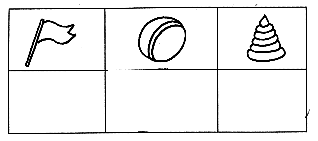 Заключение.	Выбор профессии очень важен для нас, как еда, отдых, сон и т. д. Делая шаг в сторону подходящей для себя профессии, мы встаем на новую ступеньку жизни. От нашего выбора зависит вся наша дальнейшая жизнь. Если человек с первого раза выбирает профессию, которая ему подходит и поступает в ВУЗ, а потом работает по своей специальности, то жизнь человека можно считать успешной. Перспектива выбора профессии играет огромную роль в нашей жизни. Подводя итог, с уверенностью можно сказать, что педагогом-дефектологом может быть не каждый, это действительно призвание. Из-за плохой экологии, неблагоприятных наследственных факторов, различных тяжёлых инфекционных и хронических заболеваний, вредных привычек и других факторов, всё чаще на  свет рождаются дети с теми или иными проблемами в развитии. Число таких детей, к сожалению, постоянно растет, поэтому профессия дефектолога в современном мире очень актуальна и востребована. Наибольшее преимущество моей будущей профессии – это ее особая значимость для детей с ограниченными возможностями здоровья. Эта профессия подходит тем, кто искренне хочет помогать людям, кто умеет сопереживать, кто самоотвержен, работоспособен. Если все эти качества соединены в одном человеке, то у него есть шанс стать настоящим специалистом. Несмотря на все трудности профессии, я сама решила стать педагогом-дефектологом. Помогать людям не слишком легко, но если человек готов преодолевать трудности ради высокой цели, то ему удастся стать действительно профессионалом в своем деле.Да, в этой профессии много трудностей, но, несмотря на это, в ней я могу реализовать свой творческий потенциал, получать заряд энергии для движения вперед. Я буду получать удовольствие от своей работы, так как осознаю, что недаром тратятся мои силы, моя специальность чрезвычайно востребована.Выполнение данного проекта помогло мне точно определиться, кем я хочу быть. Уже сейчас я думаю о своей дальнейшей судьбе.  Я хорошо учусь, хочу успешно окончить школу, что позволит мне поступить в ВУЗ, получить профессию. А моя профессия – моё будущее! Учитель-дефектолог – это мое призвание, это – непрестанное учение, мой образ жизни и благая цель!Список литературы.1. Выготский Л.С. Психология искусства. М.: Педагогика, 1998.2. Гинзбург М.Р. Психологическое содержание жизненного поля старшегоподростка // Мир психологии и психология в мире, 1995.3. Дидактический материал по курсу «Твоя профессиональная карьера»/Под ред. С.Н. Чистяковой. М.: Просвещение, 1998.4. Климов Е.А. Развивающийся человек в мире профессий. Обнинск:МГУ, Центр «Детство», 1993.5. Климов Е.А. Как выбирать профессию. М.: Просвещение, 1990.6. Йовайша Л.А. Проблемы профессиональной ориентации школьников.М.: Педагогика, 1983.7. Махаева О.А., Григорьева Е.Е. Я выбираю профессию. Комплекснаяпрограмма активного профессионального самоопределенияшкольников. М.: УЦ «Перспектива», 2002.8.Профильное самоопределение школьников и их профильное обучение –шаг в будущее. // Педагогический вестник. Выпуск № 26, Кемерово2003.9.Пряжников Н.С. Профориетация в школе: игры, упражнения,опросники. «ВАКО». М.: 2005.10. Козловский О. В. Как правильно выбрать профессию: методики, тесты, рекомендации. - Донецк: БАО, 2006. - 798 с.Приложение 1Итоговые результаты анкетированияПриложение 2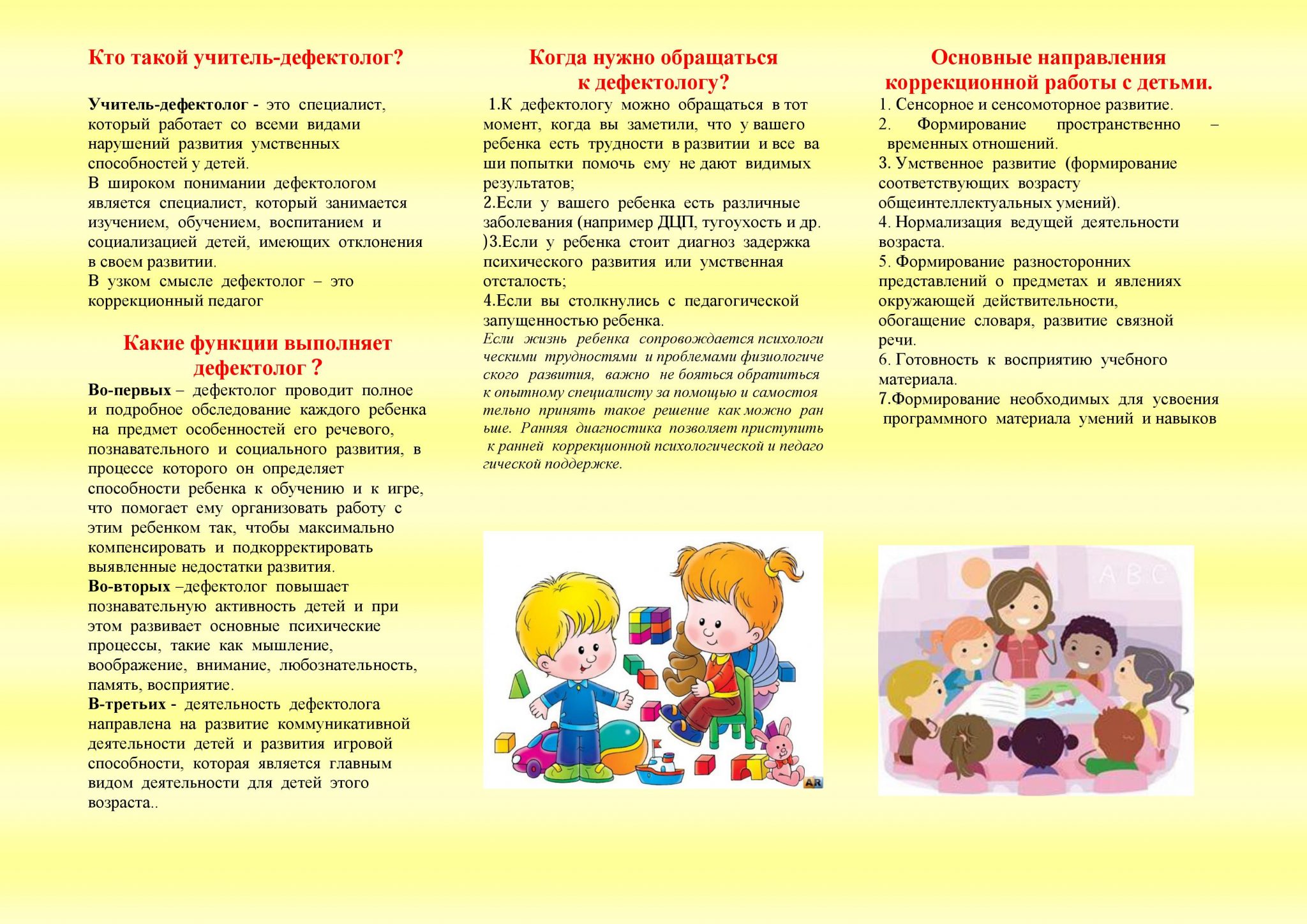 